INDIAN COMMERCE ASSOCIATION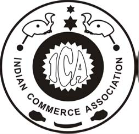 Prof. A.D. Shinde Memorial Research Fellowship Award GuidelinesThe primary aim of Prof. A.D. Shinde Memorial Research Fellowship Award is to promote research among the young faculty members and research scholars of ICA.Eligibility for the Grant / AwardCandidates who are Permanent/Regularly employed as faculty in the rank of assistant professor  in a UGC recognized University/College/Institution/affiliated institution    are eligible for this grant. It should be duly certified by the Principal of the College.Scholars from other professions like civil servants, journalists, and industrialists etc. who hold Ph.D Degree and have a keen interest in research are also eligible for this grant.The applicants who are currently working on minor/major projects/ similar fellowship/grants sanctioned by UGC/ICSSR/other similar institutions cannot submit the same/ similar proposals for this GrantThis grant is available for candidates below the age of 35 years.Only one person is eligible for the Grant-in –aid.The Applicant should be a Life Member of ICA.Duration and ValueDuration of the research project is 12 months.The research project will be allotted at the time of Annual Conference of ICA.The maximum budget that may be allotted to the candidate is Rs. 50000Submission of proposalDuly filled in Applications along with the Research proposal and other documents should be submitted in soft copy through e-mail by 30th Sep of every year to the Secretary, ICA.The proposals should be forwarded through the Head / PrincipalProcedure for selectionThe proposals complete in all respects shall be reviewed by a 3-member expert committee where two members will be appointed by the President and Secretary, ICA and one member will be appointed by Donors or their representativeThe broad outline of the selection criteria is as follows Academic Record			25 marksResearch Performance			25 marksAssessment of Research Proposal	50 marksThe information regarding the award to the selected candidate will be given through e-mail to the Conference Secretary and will be announced at the conference.Release of GrantThe sanctioned grant will be released in two instalments.60% of the sanctioned grant will be released within a month of the award of the research fellowship in the name of the candidate.Remaining 40% of the amount will be released after the submission of the final report and the presentation.Progress reportThe recipient of the awardee will be required to give an interim presentation of the research work after 6 months through email.Submission of Final ReportThe awardee is required to submit three copies ( two hard copies and one soft copy) at the Annual Conference.The report will be evaluated by an expert of the ICA specialized in the field to be appointed by the President, Secretary, ICA and Representative of Donor.If the expert is satisfied with the research report, the remaining balance of the award may be released by the Secretary. The awardee will make a 10-minute presentation on the findings of the research project at the final of the BBAY Awards presentation. General GuidelinesExtension in tenure is not permissible in any circumstances.If a Investigator fails to complete the project, he/she has to refund the entire amount sanctioned with interest.Certificate regarding plagiarism shall be included in the final report.The research report shall be in EnglishThe final report shall be uploaded on the website of Indian Commerce Association.  INDIAN COMMERCE ASSOCIATIONApplication for Prof. A.D. Shinde Memorial Research Fellowship AwardName of the Investigator: _________________________________________________Designation: _____________________________________________________________Institutional Address: __________________________________________________________________________________________________________Email:________________________________Phone No._________________________Mailing Address________________________________________________________     ___________________________________________________________Gender: _____________________________________________________________Educational Qualifications (Annexure 1- Detailed CV of the Investigator):________________________________________________________________________________________________________________________________________________________________________________Universities/institution where the project will be executed:________________________________________________________________________Whether received any such grant previously			Yes			NoIf yes, details of the grant________________________________________________________________________________________________________________________________________________Title of the research proposal (Annexure 2- research project proposal , max. 1500 words):________________________________________________________________________________________________________________________________________________Estimated cost and duration of the study(Annexure 3- estimated budget):________________________________________________________________________________________________________________________________________________DeclarationIf any of the above information supplied by me is proved to be incorrect my project may be cancelled.Place:Date:								      Signature of the InvestigatorSignature(Head/Principal/Director)Annexure 1(Attach Proofs of your Claims)Annexure 2Research Project ProposalContentDiscipline of the project : Title: 	Aim of the Project:Statement of the Problem:Overview of Literature:Conceptual framework:Research Questions:Research Methodology:Universe of the Study:Sampling Frame:Sample DesignData CollectionData AnalysisImplicationsReferencesAnnexure 3Detailed Budget - Estimates of the studySr. No.Particulars Particulars Particulars Max Marks 1001.Academic RecordAcademic RecordAcademic Record251.AGraduation in Commerce or Management First Class …………………………………………….3 marksDistinction………………………………………………4 marksPost-graduation in Commerce and Management First Class ………………………………………………4 marksDistinction………………………………………………5 marks091.BNET/SETOr051.BJRF081.CM. Phil.031.DPh. D.052Research PerformanceResearch PerformanceResearch Performance252ACompleted Sponsored Minor Project 052BCompleted Sponsored Major Project082CResearch paper(s) in refereed/peer reviewed Journal(s)indexed in International Databases with Impact Factor(IF) of Publications (Thomson Reuter only)2 points for each publication 082DH-Index (Google Scholar /Scopus/Research Gate)50% of Total H-Index043Assessment of Research Proposal Assessment of Research Proposal Assessment of Research Proposal 503aProblem to be investigated103bScope of  the proposal103cResearch design and methodology 103dAcademic significance of the proposal103eRelevance to present-day problems & needs of the society10Grand TotalGrand TotalGrand TotalGrand TotalSr. No.Particulars Particulars Particulars Max Marks 100Max Marks 1001.Academic RecordAcademic RecordAcademic Record25251.aGraduation in Commerce or Management First Class……………………………….3 marksDistinction.………………………………4 marksPost-graduation in Commerce and Management First Class………………………………4 marksDistinction………………………………..5 marks091.bNET/SETOr051.bJRF081.cM. Phil.031.dPh. D.052Research PerformanceResearch PerformanceResearch Performance25252aCompleted Sponsored Minor Project 052bCompleted Sponsored Major Project082cResearch paper(s) in refereed/peer reviewed Journal(s) indexed in International Databases with Impact Factor(IF) of Publications (Thomson Reuter/ABDC only)2 points for each publication 082dH-Index (Google Scholar /Scopus/Research Gate) 50% of Total H-Index04S.NoBroad Expenditure HeadsAmount (₹)1Field Work Cost ((Travel/Logistics/Lodging/Boarding/Source 
Materials/Software/Data Base, Training material  etc.) 2Books3Printing and stationery4Overheads (5%)5Contingencies (5%)Total